Домашнее задание на 7.04.2020Прочитайте текст в учебнике и ответе на вопросы.Газораспределительный механизм предназначен –По расположению кулачкового вала ГРМ бывают:1.2.По виду привода ГРМ подразделяются1.2.3.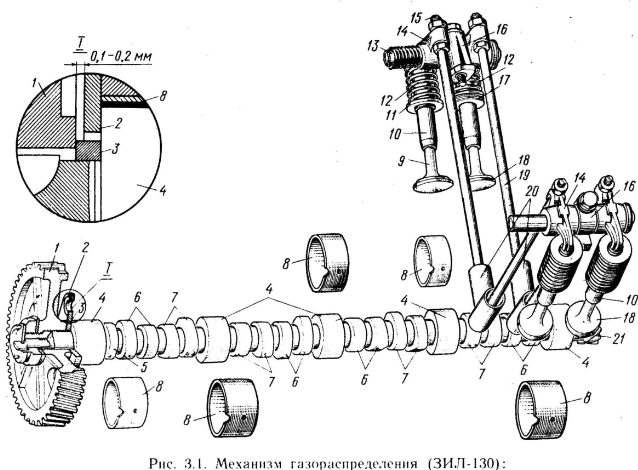 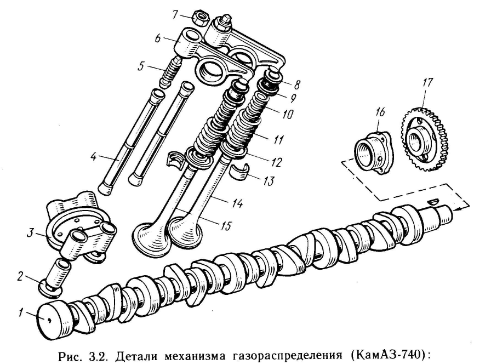 Толкатели бывают трёх видов1.2.3.Распределительные валы изготавливают из:1.2.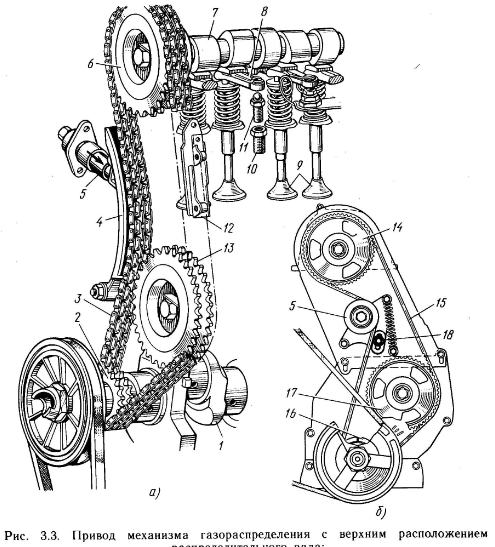 Клапаны изготавливают из:1.2.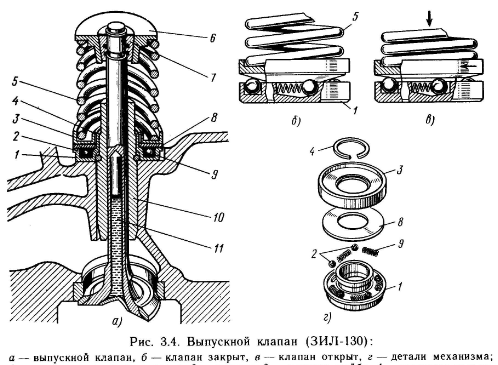  Для какой цели в выпускной клапан иногда делают полым внутри и заполняют на ¾ металлическим натрием -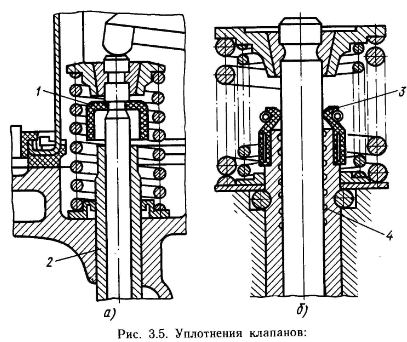 Для какой цели на втулку клапана устанавливают маслосъемные колпачки - 1.234567891011121314151617181920211.2345678910111213141516171.234567891011121314151617181.2345678910111.234